King County Community Collaborative- KC3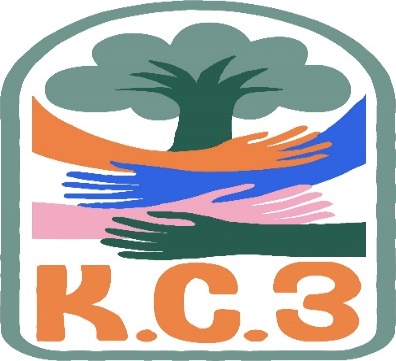 Voices of Change and Empowerment
Nov 22,2022   5:30– 7:30 pmMeeting NotesVISIONTogether families, youth, communities, and systems will support opportunities to improve the resilience and recovery for all individuals who experience behavioral health challenges. Using an equity lens, we strive to acknowledge and address the disparities within all marginalized communities.MISSIONOur mission is to create an inclusive space for our community to be heard. In sharing stories of lived experiences, we bring forward the needs, strengths, and opportunities of the current behavioral health system. By taking the challenges and addressing them collectively, we create system change and resolution.AgendaCandace Facilitating/LeChez NotetakingWelcome & Introductions: (20mins) Invite you to share your name and your role in the chat Rachel Castiglia, CLIP liaison with Molina HealthcareAbby Cantarell - Children's BH Administrator with Coordinated CareJackie Hopkins, WSCC Family Navigator Trainer (SUD)Melody Parshall-Guided Pathways-Support for Youth and FamiliesJessica Gudino, CPC with GPSCandace Hunsucker, System tri lead, Community Health Plan of WASandy Tomlin, KC BHRD, Wraparound & CLIP LaisonLeChez Bowser - KC3 Youth Tri-Lead and CPCJanice Schutz Executive Director Washington State Community ConnectorsTony Reda   Lead Parent Support Specialist, Serving King, Pierce, Thurston-Mason Counties A Common Voice C.O.P.E. ProjectCole Devlin (he/they) - Co-Youth Tri-Lead for KC3. Co-President of Board for SPARK Peer Learning Center. Child and Family Therapist: Intensive Services (WISe) for Y Social Impact Center.Dae - OBHA -  king county ombusKaren Kelly (she/her) - WSCC Project Director - Organization Rep and Family VoicePattie Marshall / Guided Pathways ED /Peer /ParentIf this is your first time and would like to share who you are please feel free too.Community Input and Concerns: (5mins)Great Christmas resource for trans youth! Transanta.orgPresentation: OBHA- Dea Degrate, Behavioral Health Advocate (20mins)Dae was able to go over the highlights of the OBHA presentation and answer questions about her role, their work with peers, and partnering for community work as behavioral health advocates.Dae took emails from attendees in the chat to share the PowerPoint presentation and flyersOBHA aims to be out in the community and spread services or pass resources along.  Project newly began in September and only plan to expand. Sharing Announcements, Updates: All are welcome to shareUpdate: (35mins)GPSYouth MOVE Chapter will be continuing. Working towards being a more open community space with a robust calendar of groups to look forward to. Looking for volunteers and youth/family/community input. WSCCWSCC Statewide Family Network Meeting Monday 11/28, noon- 2 PM. We will be presenting updates form the National Federation of Families conference. Pleases join us.     Register in advance for this meeting:
https://wsccsupport-org.zoom.us/meeting/register/tZAsceGgrzkpGdL8UeH-WEqRyRC1MdEMwriDWorking to repopulate their workgroups. Looking for parents with recent lived experience to better understand what’s working and what isn’t with behavioral health servicesKC3 requested to spread word around upcoming trainings hosted by WSCC. All trainings are interactive. Trainings are open for anyone but more directed towards parents and caregivers. WSCC is hoping to gather feedback around the providing of these trainings:https://www.surveymonkey.com/r/2023FYSPRT-TANeedsWorkgroups: (10mins)HCA Office of Recovery Partnerships:

Steering Committee applications are still being accepted. We are particularly interested in hearing from our communities on the Eastern side of the state as well as those who identify as LGBTQ+, Hispanic, and our Veterans and Tribal communities. The steering committee is open to anyone who self-identifies with having lived experience with Behavioral Health, no “title” is needed to apply, no “professional” experience, and you do not need to have “official” leadership experience; leaders are woven within all aspects of our shared communities, your experience as someone who self identifies as having lived experience and your passion for creating systems that represent, honor and uplift our communities are all that is needed. Join us in building a better, stronger, truly representative, culturally honoring, and sustainable Behavioral Health system that works for ALL!https://www.hca.wa.gov/assets/program/orp-steering-committee-application.pdfYouth Engagement Youth engagement subcommittee is taking a short hiatus for the holidaysSend potential members Cole’s way(sharing the KC3 flyer for more youth and family engagement)MembershipKC3 preparing to bring in a new youth Tri-Lead and Cole will be moving into the System Tri-Lead roleKC3 engagement Activity Time; Game night (30mins)Thank you for attending. Be safe, stay well. No meeting in December See you all in 2023 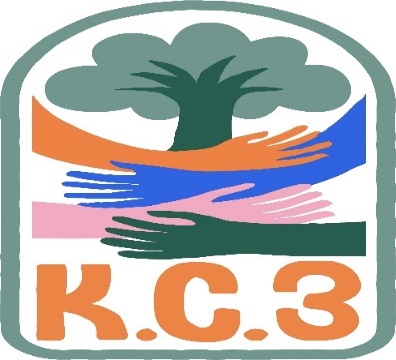 King County Community Collaborative- KC3Voices of Change and Empowerment
Comfort AgreementStay on taskNo side conversationsCell phones on silentSafe learning environmentBe willing to give and receive feedbackLeave your agency hat at the door. Bring your experience expertise and commitment.Remember we all bring the best intentions to our workValue everyone’s opinionAsk questions and check out your assumptions and thinkingListen carefullyLet your voice be heardProvide space to hear about immediate concernsSeek common ground and actionIdentify areas of continued debate and defer to another dayIf dissenting, offer an alternativeBe clear about discussion versus decision-makingStart meetings on timeObserve time framesKing County Community Collaborative KC3 Voices of Change and Empowerment Regional FYSPRTSafety Plan If anyone during the meeting begins to feel uneasy or frustrated:First take a break, Leave the room if needed, and use the coping skills that are familiar to youSecond reach out to support people in the room Third, Tri-leads will offer support to anyone who signals distress-emotionally or otherwise.Lastly, reach out to those in the room who have background n de-escalation (all Tri-leads, Convener, Mental Health ProviderKC3 Tri-leads will identify exits for members and attends will know how to safely exit the room if neededKC3 members and attendees agree to be present, aware and know who in the room (i.e. Tri-leads, Metal Health Providers individuals trained in de-escalation).KC3 Tri-leads and welcome committee will offer breaks to the group and individuals if conversations get heated or someone is signaling discomfort or distressed,If Aggressive behavior is present and you have no experience with de-escalation techniques, please find an exit and leave the room.IF you do have de-escalation experience you may provide support if you feel comfortable with this. If you feel unsafe or prefer to not engage with an aggressive individual, please find safe space and/or exit the room.Sharing Resources and information for FamiliesPAVE pave+wapave.org@ccsend.com